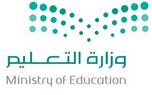 مفهوم الخطة العلاجية:هي عملية منظمة هادفة موجهة لتصحيح مسار العملية التعليمية عن طريق توفير بيئة تعلمية تساعد الفئة المستهدفة على استثمار قدراتها الخاصة إلى أقصى حدّ ممكن.الأهداف والنتاجات المتوقعة1- تحديد الأسباب التي تؤدي إلى ضعف الطلبة في مادة دراسية ما.2- تحديد الإجراءات التي تسبق إعداد الخطة العلاجية.3- بناء خطة علاجية لمهارة محددة في ضوء التحليل والتشخيص المناسبين.4- تطبيق الخطة العلاجية المقترحة.5- تقويم فاعلية الخطة العلاجية.أهميتها -  وتأتي أهمية الخطة العلاجية في مساندة المواقف التعليمية التعلمية والاستراتيجيات التعليمية في تحسين تحصيل الطلاب وسد الفجوات التي تحصل في بنية الطلبة المعرفية كما أنها تأتي استجابة لعملية التقويم، حيث تشخص مواطن القوة والضعف لدى الطلبة وتمهد الطريق لعملية التحسين والإصلاح والعلاج والارتقاء بالمستوى التحصيلي أسس العمل العلاجي :- التخطيط الإجرائي الواقعي القائم على أساس توظيف الإمكانات المتوفرة وتمركز الإجراءات والأنشطة العلاجية حول المهارة المستهدفة والعمل العلاجي ليس تكراراً آلياً للإجراءات والأنشطة التي استخدمت في عملية التعليم الأولي.وينبغي مراعاة الفروق الفردية بحيث يتناسب العمل العلاجي مع قدرات جميع مستويات أفراد الفئة المستهدفة ، وكذلك التركيز على الأنشطة الخاصة بالمستويات الضعيفة من الطلبة.وتوظيف التعزيز الإيجابي بشكل فاعل لتحفيز الطلبة وتوفير فرص النجاح.ولابد أن يكون عملاً شيقاً محبباً لدى الفئة المستهدفة و لا يحرم العمل العلاجي الطالب من حصص الموضوعات والأنشطة المحببة للطلبة.ويعتمد النجاح على مدى قناعة المعلم الذي يطبق العمل العلاجي بأهمية تطبيقه في علاج الضعف لدى الطلبة أهداف الخطة العلاجية لرفع المستوى التحصيلي للطلاببناء خطط علاجية مدرسية تساهم فعليًا في رفع مستوى الطلاب تحصيلًا وفق مسوحات وتشخيص واقعي للأسباب التي أدت لتدني المستوى التحصيلي .الوقوف على التجارب العلاجية المدرسية الناجحة ودعمها وتعميمها في مسار خطة المستوى التحصيلي.التشخيص العلمي لظاهرة التراجع التحصيلي ودراسة أنجع الطرق الحديثة وتطبيقها .توزيع أدوار فريق عمل المنظومة لتحقيق أهداف الخطة العامة في رفع المستوى التحصيلي.تهيئة الطلاب تربويًا للمنافسة في المسابقات المحلية والدولية في مجال التحصيل الدراسي والمعلومات الثقافية.بناء شراكة مستدامة مع أولياء الأمور لتحقيق أهداف خطة رفع المستوى التحصيلي .تحقيق نتائج تحصيلية مرضية وتصاعدية وفق معدل زمني.  8-المساهمة في إنجاح خطط وزارة التعليم وفق رؤية2030.أبرز الخطط العلاجية للطلاب المتأخرين دراسيا للعام الدراسي 14441- حصر الطلاب المتأخرين دراسيا في العام الماضي ومتابعتهم منذ بداية العام الدراسي .2- وضع خطة علاجية لكل طالب حسب ظروفه وإمكاناته ومتابعته أولا بأول.3- إشراك المعلمين في علاج كل مشكلة تعليمية يعاني منها الطالب الضعيف والتركيز عليه في الموقف التعليمي ومراعاة مستوياتهم الدراسية.4- حث الطلاب المتأخرين على الدراسة والاهتمام بالدروس والواجبات وتذكيرهم بمستقبلهم وتنظيم برامج توجيهية لهم .5- قيام بعض المعلمين بعمل مبادرات لتدريس الطلاب في حصص الاتقان06 – تكليف الطلاب المتأخرين دراسيا ببعض الواجبات المنزلية العلاجية الخاصة بهم وتشجيعهم بمنح الدرجات والثناء عليهم وتكريمهم وتشجيعهم  .7- متابعة المتأخرين دراسياً في جميع المواد والتواصل مع ولي الأمر أولا بأول ً.8- توثيق التعاون والتواصل مع أولياء الأمور حول المستوى الدراسي لأبنائهم.9- متابعة حالات الغياب والتأخر والتسرب والحالات السلوكية لهؤلاء الطلاب والتنسيق المستمر مع ولي الامر وإدارة المدرسة في ذلك 010- تدريبهم على أنماط متعددة من أسئلة الامتحانات وقراءة نصوص الأسئلة.11- التأكيد على المعلمين باستخدام الوسائل التعليمية والشروحات المبسطة والمقربة للمعلومة 012- إذا كان السبب ضعف في قدرات الطالب يجب تكثيف الجهد مع هذا الطالب من خلال وضع برنامج تعليمي يتناسب مع قدراته بحيث يكون هذا البرنامج صالحاً أيضاً لطلاب آخرين.13- إذا كان الطالب متأخراً في أكثر من مادة يتم اللقاء بين معلمي المواد لتحديد السبب من وجهة نظر كل معلم.14- تنويع طرق التدريس لمراعاة الفروق الفردية ومحتوى المادة .
15- توضيح طريقة استذكار كل مادة على حدة بالتعاون مع معلمي المواد  .
16- استخدام التعزيز وذلك بتقديم المكافأة لأي تغيير إيجابي فور حدوثه  .
17- وجود علاقات إنسانية جيدة بين معلم المادة وإدارة المدرسة وحث المعلمين على تقنين إعطاء الواجبات وعدم الاكثار منها .
18- عقد جلسات إرشاد فردي وجمعي مع الطلاب المتأخرين دراسيا لمعرفة الأسباب وتقديم العلاج المناسب 
19- توجيه  الطلاب إلى أهمية تنظيم الوقت وبذل الجهد وتدريبهم على طريقة  استخدام  الضبط الذاتي .
20- توعية الطلاب بطرق الاستذكار الجيد وخاصة SQ4R التي وردت في دليل التدخلات التربوية الصادر من الإدارة العامة للتوجيه الطلابي بوزارة التعليم لعام 1444 .21- العمل على دمج الطلاب في الأنشطة الصفية واللاصفية التي تجذبهم إلى العمل المدرسي وتؤدي إلى تفاعلهم الايجابي السليم.22- قيام إدارة المدرسة بالدور المطلوب تجاه ضعف التحصيل الدراسي للمادة ومساعدة المعلم ومتابعته في التخطيط والتنفيذ للبرامج العلاجية.23- التأكيد على إعطاء الطالب الوقت الكافي الذي يتناسب مع سرعته في التعلم.24- إشراك الأسرة والتأكيد على أهميتها في رفع المستوى الدراسي للطالب.25- بث رسائل وتوجيهات تربوية للأسرة لبيان دورهم في التحصيل الدراسي .